Справка изучения уровня удовлетворенности родителями (законными представителями) качеством    образовательных услуг в МБДОУ ДС № 8 «Снеговичок»Цель: изучение уровня удовлетворенности потребителей качеством образовательных услуг  в группе  № ___2/4_______.Задачи:1. Выявить категорию родителей с высокой степенью удовлетворенности качеством образовательных услуг.2. Выявить категорию родителей со средней степенью удовлетворенности качеством образовательных услуг.3. Выявить категорию родителей с низкой степенью удовлетворенности качеством образовательных услуг.4. Определить средний показатель удовлетворённости родителей по группе в целом.Временной аспект:  22 мая 2017 г.Форма работы: анкетирование.Характер запроса: данное исследование проводится в системе мониторинга образовательного учреждения качества образования с целью изучения удовлетворенности потребителей качеством образовательных услуг.Участники анкетирования:   родители воспитанников группы ____2/4_____ в кол-ве___25__.        Анкета по изучению степени  удовлетворенности родителей  качеством  образовательных услуг в дошкольном образовательном  учреждении состоит из 7 вопросов.Процедура проведения.Родителям предлагается прочитать вопросы и оценить степень согласия с их содержанием по следующей шкале:4 - да;3 - скорее да, чем нет;2 - скорее нет, чем да;1 - нет;0 - затрудняюсь ответить.Вопросы:Ваш ребенок посещает группу дошкольного учреждения с удовольствием?Устраивают ли Вас отношения с воспитателями и сотрудниками ДОУ?  Удовлетворяют ли Вас отношения между детьми в группе?Достаточно ли создана предметно-развивающая среда (разнообразие игрушек, игр и пр.) в группе?Вы получаете полноценную информацию, касающуюся питания (меню) от воспитателей ДОУ?Уделяется ли со стороны воспитателей достаточное внимание здоровьесберегающим технологиям (закаливание, оздоравливание детей в группе и пр.)?Удовлетворяют ли Вас формы работы педагогов группы с родителями? Что хотели бы изменить?Нормы:Высокая степень удовлетворенности – 3 - 4 балла.Средняя степень удовлетворенности – 2 балла.Низкая степень  удовлетворенности – 0-1 балла.Анализ результатов. Выводы и предложения.Количественный анализТаблица 1. Результаты удовлетворенности родителей качеством образовательных услуг в дошкольном образовательном учреждении. 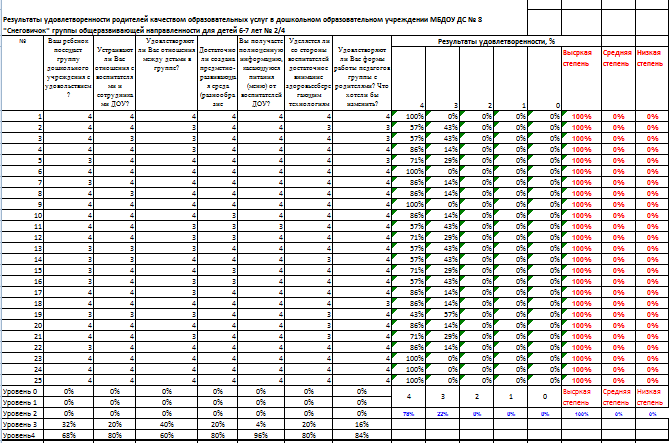 Исходя из данных таблицы:с высокой степенью удовлетворенности  –   100_ % родителей;со средней степенью удовлетворенности –    0__ % родителей;с низкой степенью удовлетворенности –        0_% родителей.Качественный анализ 68% детей посещают группу с удовольствием; 32% родителей ответили «скорее да, чем нет». 80% родителей устраивают отношения с воспитателями и сотрудниками ДОУ; 20 % - ответили «скорее да, чем нет». 60% родителей удовлетворяют отношения между детей в группе; 40 % - скорее да, чем нет.  80% родителей считают , что предметно – развивающая среда создана достаточна, 20% - скорее да, чем нет. 96% родителей получают полноценную информацию, касающуюся питания (меню) от воспитателей ; 4% - скорее да, чем нет. 80% родителей считают, что воспитатели уделяют достаточно внимания здоровьесберегающим технологиям ; 20% - скорее да, чем нет. 84% родителей удовлетворены формами работы педагогов группы с родителями; 16% - скорее да, чем нет.Вывод: 100% родителей полностью удовлетворены качеством образовательных услуг в дошкольном образовательном учреждении.Дата: 22 мая 2017 г.Воспитатели: Сонец С. А./___________________/                      Жидкова А. А./__________________/